ОЦЕНКА КРАТКОВРЕМЕННОЙ ПАМЯТИДля проведения исследования потребуется 9 геометрических фигур и 12 слов: гора, игла, роза, кошка, часы, пальто, книга, окно, пила, вилка, нога, ваза. Для предъявления данного материала, как правило, используют тахистоскоп. Однако, когда через эксперимент проходит большое количество испытуемых, те-стовый материал предъявляется безаппаратурно: через прорезь на картонном листе. Время экспозиции каждого элемента 2 се-кунды, а интервал между экспозициями — 1 секунда.Занятие проходит индивидуально. Работа начинается после ус-тановления с ребенком доверительных отношений. Испытуемый садится за стол напротив экспериментатора и приступает к выпол-нению задания после его устной инструкции: «Сейчас я буду пока-зывать по порядку и только один раз геометрические фигуры (или слова). Необходимо запомнить и по моей команде нарисовать (или написать) их. Выполнять задание нужно быстро и без ошибок». В протоколе экспериментатор фиксирует время воспроизведения, количество правильно воспроизведенных элементов и ошибок.Затем подсчитать количество правильно воспроизведенных эле-ментов с, ошибочно воспроизведенных элементов т и проггу-щенных элементов п. Основной показатель продуктивности па-мяти В определяется по формуле: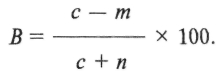 Протокол исследования объема образной и вербально-логической кратковременной памятиВремя воспроизведения каждого элемента рассчитывается с учетом поправки Г (табл. 2.5).Таблица 2.5Поправка на время воспроизведения стимульного материала89Показатель объема кратковременной памяти А, объединяющий показатель продуктивности памяти В и время воспроизведения с учетом поправки Г вычисляется по формулеА = В + Т.Получив индивидуальные данные по показателю успешности кратковременной образной памяти, подсчитывается средняя арифметическая величина показателя успешности по группе в целом. Для получения групповых (возрастных) различий необходимо сопоставить рассчитанные экспериментальные данные между собой.Для последующего сопоставления полученных данных с другими характеристиками памяти, а также для интериндивидуального анализа необходимо перевести абсолютные значения объема кратковременной памяти А в шкальные оценки по табл. 2.6.Таблица 2.6Шкальные оценки объема кратковременной памятиАнализ полученных данных позволяет сделать вывод о наличии или отсутствии межгрупповых (например возрастных) различий, о том, в какой мере отличаются данные, полученные на одном испытуемом, от среднегрупповых, о степени выраженности индивидуальных различий как по одномодальным, так и по разномодальным показателям. При анализе результатов следуетиметь в виду, что нормативных данных для данной методики нет. Поэтому каждый отдельный результат может быть интерпретирован лишь в сравнении с другими.Стимульный материалВремя воспроизведения, сПоправка на времяКачество воспроизведенияГеометрические фигурыСловаГеометрические фигурыГеометрические фигурыСловаСловаэкспериментальное время, споправка на время, баллыэкспериментальное время, споправка на время, баллы<55-2525-35>35+1 0-1 -2<4 4-13 13-17>17+10-1-2ШкальныеОбразнаяВербально-ШкальныеОбразнаяВербально-оценкипамятьлогическая памятьоценкипамятьлогическая память19>100>86963-6738-4218—79-86859-6233-381798-10074-79754-5829-331694-9769-74650-5323-291590-9365-69546-4920-231487-8960-65440-4512-201382-8656-60336-3911—121276-8151-56231-357-111173-7547-51126-302-71068-7242-470<25<2